Hot mealPotatoPremium mealGourmet burger with bacon and cheese & burger sauceContains eggs, cereals containing gluten, soya, mustard, milkMealStaffStudentChinese five spice chicken wings sweet soy sauce4.804.00Contains cereals containing gluten, soyavegetable spring rolls with sweet chilli sauce 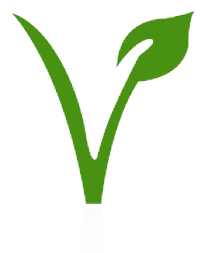 5.044.00Contains cereals containing gluten, sesame seed, nuts, peanuts, milkTempura fish, sweet potato fries and wasabi mayo6.605.50Contains eggs, cereals containing gluten, celery, sulphur dioxide, fish, crustaceans, soya, molluscs, mustard, milkStaffStudentPotato fries with cheese 2.402.00Contains milkPotato fries 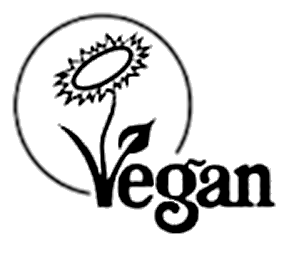 1.801.504.804.00StaffStudentStaffStudentChinese dumplings, udon noodles and broth 5.004.76Contains cereals containing gluten, sesame seed, nuts, peanutsSalt and pepper ribs, sweet chilli4.804.00Contains eggs, cereals containing gluten, sesame seed, nuts, peanuts